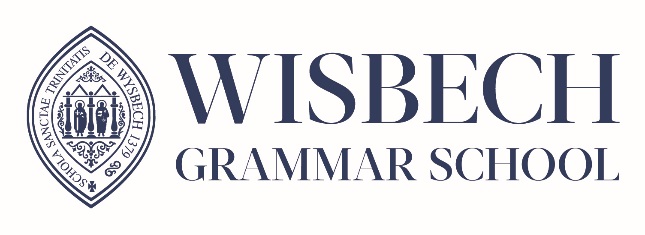 JOB DESCRIPTIONTITLE:	SENCO/ Head of Learning Support – Senior School DEPARTMENT:	Senior SchoolRESPONSIBLE TO:	Deputy Head AcademicAs a SENCO/Head of Learning Support (Special Educational Needs Co-ordinator), you will have  responsibility for supporting pupils, between the ages of 3 – 18, with additional learning needs across the School. You will need the skills required of an outstanding teacher for this role, and will have a passion for education and in particular for those with specific learning needs to ensure all pupils can access the Wisbech Grammar School curriculum.You will have significant previous experience in this field and may already hold a SENCO position / Head of Learning Support position. You will need to work closely with the SENCO in our Prep School, (Magdalene house) to ensure an overall SEN provision for all eligible pupils at Wisbech Grammar School.Wisbech Grammar School is committed to safeguarding and promoting the welfare of children and young people and expects all its staff and volunteers to share this commitment. The post holder must be willing to undergo child protection screening, including reference checks with previous employers and a criminal record check with the Disclosure and Barring Service (DBS)Key Responsibilities:Teaching Pupils (1:1 &/or small groups) – literacy / learning support, study skillsAdvising staff and the Senior Management Team in the Senior School with regards to SEN  pupils, including advice on lesson planning, resources etcTrain and support subject staff on pedagogy in relation to SEND.Advising staff and the Senior Management Team of changes in SEN legislation and SEN researchAttend staff meetings & briefingsPromotion of SEN-friendly inclusive teaching & learningMaintain the School SEN & EAL registerMaintain records/files for SEN Pupils, inc SEN records on SIMS & in main pupil files, via Pupil ServicesComplete relevant sections of JCQ & CIE Access Arrangements Form 8 and collect access arrangements evidence (as per JCQ & CIE regulations) for eligible WGS pupilsLiaise with Exams Co-ordinator re pupils on the SEN & EAL registersTrack, monitor and report on SEN Pupils at the schoolUndertake the administration of the EHCPs (Annual Reviews, targets etc) for eligible pupils and any applications for Statutory Assessments from Cambridgeshire / Norfolk and Lincolnshire as necessaryAdvise  and collate SEND information for ISC and DFE censusLiaison with outside agencies (CPs, ED Psych, OTs etc), arrange visits from visiting assessors, provide summaries of diagnostic reports for staffManagement of and delegation of workload to Learning Support AssistantsLiaison with the SENCO for Magdalene HouseFinancial budgeting of resources for the departmentEnsure that the Health & Safety policy is adhered to within the departmentSupport the review of the SEND Policy & Accessibility Policy as necessary in liaison with the MH SENCOWork with Marketing & Admissions re prospective pupils with SEN, attendance at the school and open daysCommunicating and liaison with parents of children with SEN including meetings, phone calls and at Parents’ Evenings Attend meetings with the SEN GovernorPersonal self-development to keep up to date with all SEN related mattersWork alongside the Head of EAL as our international Strategy develops.Person SpecificationEssential:The successful candidate will:Have excellent verbal and written skills and the ability to communicate effectively and succinctly at all levelsShow keen attention to detailBe professional and well organised, be able to be flexible and work under pressure, both independently and within a small teamHave the ability to show initiative, think creatively and understand the importance of being proactive in a busy workplace environmentBe prepared to take on responsibility and be fully accountableHave the ability to see matters from a whole school perspective and consider issues objectivelyHave an understanding of the ethos of the Wisbech Grammar School FoundationBe an ambassador for the SchoolHave a high degree of emotional intelligenceHave a robust sense of humourPreferred:The successful candidate will have:A good Honours degreeA teaching qualificationBe An Associate Member of the BDAEvidence of relevant INSET and commitment to further professional developmentDiploma in SpLDDetailed knowledge of inclusive approaches for pupils with the full range of special educational needsEvidence of personal professional development and experience in suitable areas Knowledge, understanding of and experience in independent day or boarding schoolsTERMS OF APPOINTMENTSalary:	Salary is according to the Wisbech Grammar School scale and will depend upon qualifications and experience.  Children of staff receive a significant fee remission but will be required to sit the entrance exams before acceptance.  Fee remission is subject to the discretion of the Board of Governors.	A Pension is available for Teaching Staff.	The position is subject to a twelve month probationary period.ApplicationsApplications must be submitted on a Wisbech Grammar School application form with a covering letter (no longer than one side of A4) addressed to the Headmaster, Mr Chris Staley. Your application can be supported by a CV. Applications annotated “see attached cv” will not be considered. If you need to ask for more information, please email Paul Logan (Deputy Head Academic) PGLogan@wisbechgrammar.comPlease e-mail your application to HR@wisbechgrammar.com or post your letter, and application form to:Mrs Sue SimmonsHuman Resources ManagerWisbech Grammar School47 North BrinkWisbech Cambridgeshire PE13 1JXClosing date: Applications must be received by 9am 21 February 2020Interviews will be held during week commencing 24 February 2020